Žiaci, v závere fyziky sa  budeme venovať významu elektrickej energie v živote človeka. Dnes si bez nej život nevieme predstaviť. Dopraviť ju k nám do domácností nie je tiež jednoduché. Touto problematikou sa zaobera srbský fyzik Nikola Tesla. Aj jeho zásluhou sa energia prenáša pomocou transformátorov, ktoré menia nízke napätie na vysoké a naopak.Možno ste ich spozorovali na stožiaroch vysokého napätie. Niektoré spotrebiče majú zabudované vlastné transformátory.Vo vašej domácnosti je veľa spotrebičov, v ktorých sa mení elektrická energia na mechanickú energiu: pračka, mxér....., elekrická energia na tepelnú energiu: varič, kávovar, žehlička......elektrická energia na svetelnú energiu: žiarovka, žiarivka, neonka.....Posielam vám poznámky. Urobte si z nich stručný zápis alebo si ich vytlačte.Na domácu úlohu vám posielam úlohu z Ohmovho zákona.-----------------------------------------------------------------------------------------Elektrická energia a jej premenyPokus storočia !V roku 1831 anglický fyzik a chemik Michael Faraday realizoval pokus storočia, pričom objavil elektromagnetickú indukciu. Je to jav, pri ktorom zmenou magnetického poľa v okolí vodiča vzniká vo vodiči  indukovaný elektrický prúd a napätie. Elektromagnetická indukciaPrečo to bol taký dôležitý objav?Dovtedy boli jediným zdrojom len batérie s pomerne nízkym jednosmerným elektrickým napätím.Zdokonalením jeho pokusu vzniklo zariadenie na výrobu elektrického napätia – generátor.V elektrárňach je generátor poháňaný turbínou, ktorú otáča vodná para, prúdiaci vzduch, prúdiaca voda.Ak toto zariadenie vyrába striedavé elektrické napätie, nazývame ho alternátor. (v automobile)Ak je výstupom (po úprave) jednosmerné elektrické napätie, hovoríme o dyname. (na bicykli)V elektromotore sa mení elektrická energia na mechanickú.V dyname sa mení mechanická energia na elektrickú. Transformátor Po úspešnej výrobe elektrického napätia sa stal problémom jeho prenos.Pri prenose na veľké vzdialenosti dochádza k veľkým stratám (premena na teplo). Preto bolo potrebné vyrobené napätie zväčšiť a tak ho preniesť na veľkú vzdialenosť a následne pred vstupom do domácnosti zmenšiť.Na zmenu napätia bol zostrojený transformátor.Je to zariadenie, ktoré dokáže zmenšiť alebo zväčšiť striedavé elektrické napätie a prúd na iný rovnakej frekvencie.Pracuje na princípe Oerstedovho pokusu a elektromagnetickej  indukcie.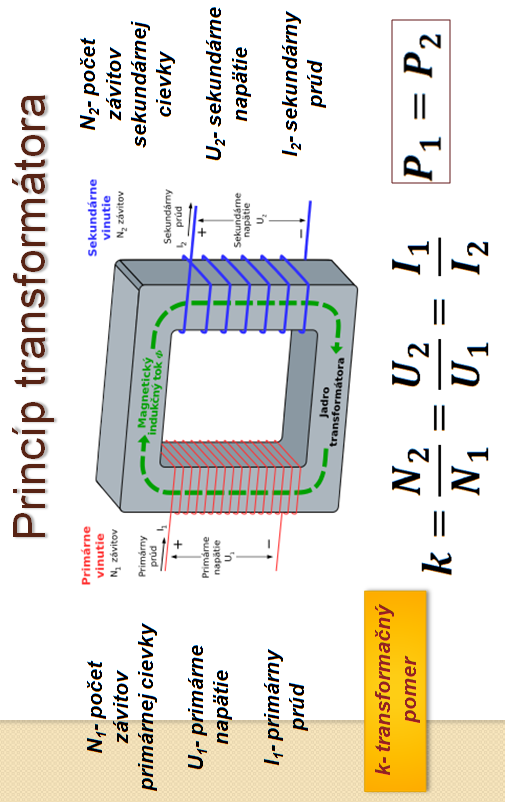 